Care Record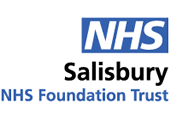 Checklist & safety plan for admission of adults at risk of self-harm from ligature and high risk items.Surname:Hospital no:Hospital no:Forename:NHS no:NHS no:Gender:D.O.B:D.O.B:Ward:This checklist is for patients who have scored as high risk on the ED Adult Mental Health Matrix or for any patient deemed at high risk of self-harm through the use of a ligature or high risk personal clothing and other items. It does not replace the need for any other enhanced care or mental health/capacity assessments. *Intoxicated patients are also subject to this assessment*This checklist is for patients who have scored as high risk on the ED Adult Mental Health Matrix or for any patient deemed at high risk of self-harm through the use of a ligature or high risk personal clothing and other items. It does not replace the need for any other enhanced care or mental health/capacity assessments. *Intoxicated patients are also subject to this assessment*This checklist is for patients who have scored as high risk on the ED Adult Mental Health Matrix or for any patient deemed at high risk of self-harm through the use of a ligature or high risk personal clothing and other items. It does not replace the need for any other enhanced care or mental health/capacity assessments. *Intoxicated patients are also subject to this assessment*This checklist is for patients who have scored as high risk on the ED Adult Mental Health Matrix or for any patient deemed at high risk of self-harm through the use of a ligature or high risk personal clothing and other items. It does not replace the need for any other enhanced care or mental health/capacity assessments. *Intoxicated patients are also subject to this assessment*This checklist is for patients who have scored as high risk on the ED Adult Mental Health Matrix or for any patient deemed at high risk of self-harm through the use of a ligature or high risk personal clothing and other items. It does not replace the need for any other enhanced care or mental health/capacity assessments. *Intoxicated patients are also subject to this assessment*This checklist is for patients who have scored as high risk on the ED Adult Mental Health Matrix or for any patient deemed at high risk of self-harm through the use of a ligature or high risk personal clothing and other items. It does not replace the need for any other enhanced care or mental health/capacity assessments. *Intoxicated patients are also subject to this assessment*This checklist is for patients who have scored as high risk on the ED Adult Mental Health Matrix or for any patient deemed at high risk of self-harm through the use of a ligature or high risk personal clothing and other items. It does not replace the need for any other enhanced care or mental health/capacity assessments. *Intoxicated patients are also subject to this assessment*This checklist is for patients who have scored as high risk on the ED Adult Mental Health Matrix or for any patient deemed at high risk of self-harm through the use of a ligature or high risk personal clothing and other items. It does not replace the need for any other enhanced care or mental health/capacity assessments. *Intoxicated patients are also subject to this assessment*This checklist is for patients who have scored as high risk on the ED Adult Mental Health Matrix or for any patient deemed at high risk of self-harm through the use of a ligature or high risk personal clothing and other items. It does not replace the need for any other enhanced care or mental health/capacity assessments. *Intoxicated patients are also subject to this assessment*Immediate RISKSImmediate RISKSImmediate RISKSImmediate RISKSYesYesNoNoIs the person behaving in a very agitated, distressed, withdrawn or markedly anxious way?Is the person behaving in a very agitated, distressed, withdrawn or markedly anxious way?Is the person behaving in a very agitated, distressed, withdrawn or markedly anxious way?Is the person behaving in a very agitated, distressed, withdrawn or markedly anxious way?Does the person express a sense of hopelessness?Does the person express a sense of hopelessness?Does the person express a sense of hopelessness?Does the person express a sense of hopelessness?Does it appear that the person might try and abscond?Does it appear that the person might try and abscond?Does it appear that the person might try and abscond?Does it appear that the person might try and abscond?Does the patient have a history of absconding?Does the patient have a history of absconding?Does the patient have a history of absconding?Does the patient have a history of absconding?Is the person saying he / she will hurt themselves while in hospital?(i.e.: Ligature risk, overdosing, self-harming?)Is the person saying he / she will hurt themselves while in hospital?(i.e.: Ligature risk, overdosing, self-harming?)Is the person saying he / she will hurt themselves while in hospital?(i.e.: Ligature risk, overdosing, self-harming?)Is the person saying he / she will hurt themselves while in hospital?(i.e.: Ligature risk, overdosing, self-harming?)Is the person behaving in an aggressive and / or threatening manner?Is the person behaving in an aggressive and / or threatening manner?Is the person behaving in an aggressive and / or threatening manner?Is the person behaving in an aggressive and / or threatening manner?Is the person vulnerable to exploitation from others while in hospital?Is the person vulnerable to exploitation from others while in hospital?Is the person vulnerable to exploitation from others while in hospital?Is the person vulnerable to exploitation from others while in hospital?Was the person assessed with an ED Mental Health Risk Matrix? Enter level in the boxWas the person assessed with an ED Mental Health Risk Matrix? Enter level in the boxWas the person assessed with an ED Mental Health Risk Matrix? Enter level in the boxWas the person assessed with an ED Mental Health Risk Matrix? Enter level in the boxPlease sign in the box that you have read the clinical notes, prior to completingPlease sign in the box that you have read the clinical notes, prior to completingPlease sign in the box that you have read the clinical notes, prior to completingPlease sign in the box that you have read the clinical notes, prior to completingIf yes to any of the above or if presentation changes: Discuss management with the patient’s Consultant and inform site (bleep 1312) security (bleep 1249) complete safety plan. If yes to any of the above or if presentation changes: Discuss management with the patient’s Consultant and inform site (bleep 1312) security (bleep 1249) complete safety plan. If yes to any of the above or if presentation changes: Discuss management with the patient’s Consultant and inform site (bleep 1312) security (bleep 1249) complete safety plan. If yes to any of the above or if presentation changes: Discuss management with the patient’s Consultant and inform site (bleep 1312) security (bleep 1249) complete safety plan. If yes to any of the above or if presentation changes: Discuss management with the patient’s Consultant and inform site (bleep 1312) security (bleep 1249) complete safety plan. If yes to any of the above or if presentation changes: Discuss management with the patient’s Consultant and inform site (bleep 1312) security (bleep 1249) complete safety plan. If yes to any of the above or if presentation changes: Discuss management with the patient’s Consultant and inform site (bleep 1312) security (bleep 1249) complete safety plan. If yes to any of the above or if presentation changes: Discuss management with the patient’s Consultant and inform site (bleep 1312) security (bleep 1249) complete safety plan. If yes to any of the above or if presentation changes: Discuss management with the patient’s Consultant and inform site (bleep 1312) security (bleep 1249) complete safety plan. Call a colleague to supervise the person while you discuss with the nurse in charge and complete the safety plan on reverse.  Call a colleague to supervise the person while you discuss with the nurse in charge and complete the safety plan on reverse.  Call a colleague to supervise the person while you discuss with the nurse in charge and complete the safety plan on reverse.  Call a colleague to supervise the person while you discuss with the nurse in charge and complete the safety plan on reverse.  Call a colleague to supervise the person while you discuss with the nurse in charge and complete the safety plan on reverse.  Call a colleague to supervise the person while you discuss with the nurse in charge and complete the safety plan on reverse.  Call a colleague to supervise the person while you discuss with the nurse in charge and complete the safety plan on reverse.  Call a colleague to supervise the person while you discuss with the nurse in charge and complete the safety plan on reverse.  Call a colleague to supervise the person while you discuss with the nurse in charge and complete the safety plan on reverse.  Name:Name:Signed:Signed:Signed:Signed:Designation:Designation:Date:Date:Date:Date:Ward Environment Risk Assessment Checklist for high risk mental health admissionsCommentsYesNoN/AEnsure prior to patient arrival.Request ETS to:Ensure patient is in visible bed space with curtains open or visible in side roomEnsure prior to patient arrival.Request ETS to:Risk assess and identify actions for circumstances where line of site is not possibleEnsure prior to patient arrival.Request ETS to:Toilets locked if requiredEnsure prior to patient arrival.Request ETS to:Oxygen and suction tubing removed if possibleEnsure prior to patient arrival.Request ETS to:Monitor leads removedEnsure prior to patient arrival.Request ETS to:Hospedia telephone removedEnsure prior to patient arrival.Request ETS to:Disconnect patient call bell Ensure prior to patient arrival.Request ETS to:Ensure prior to patient arrival.Request ETS to:Remove blinds or secure cordsEnsure prior to patient arrival.Request ETS to:Unscrew Bed bumpersEnsure prior to patient arrival.Request ETS to:Ensure window openings  are restrictedEnsure prior to patient arrival.Request ETS to:OtherSupervised access onlyCling filmSupervised access onlyCutlerySupervised access onlyPlastic bagsOn admission undertake a search of patient belongings, removing items that could cause harmPhone case and remove access to any mobile devices, charger cables.On admission undertake a search of patient belongings, removing items that could cause harmClothing – belt, tie, cordsOn admission undertake a search of patient belongings, removing items that could cause harmShoes – shoelaces.On admission undertake a search of patient belongings, removing items that could cause harmBagOn admission undertake a search of patient belongings, removing items that could cause harmMedicationsOn admission undertake a search of patient belongings, removing items that could cause harmOther – e.g. hair accessories, scissors, tweezersAsk estates to   if possibleJewellery/valuables –remove, record and store securelyDepending on patient risksHand towels removedDepending on patient risksHand soap removedDepending on patient risksBed removed and mattress on floorDepending on patient risksPatient locker placed outside roomDepending on patient risksUse of COVID maskDepending on patient risksOtherWardHospital no:NHS no:Surname:Forename:Gender:D.O.B:__/__/__Date & TimeReason for AdmissionRisks: i.e. Identify the risks to self/others, suicidal intent or absconding riskAction Plan: i.e. to reduce and assess risk, MHLT assessment, environment, etc. alleviate boredom, think of distractions.Undertake enhanced care risk assessment.Review what level of support is required i.e. RMN/NA Psych/NA/Security. Clinical Team may need to liaise with MHLT about action plan. Contact 01722 336262 x5342/5343 Bleep 1025At the start of each shift update security of plan for if patient absconds/ is a danger to themselves on the ward.Observations levels: All interactions to be documented on observation sheet (see reverse)Remember talking is an interventionReview Date/TimeSignature and print namee.g. ‘amber risk checklist completed’Ward:Hospital no:NHS no:Surname:Forename:Gender:D.O.B:__/__/__Document patient’s description including clothing on each shift.Date/TimeObservation and interactions documentedSignatureWard:Hospital no:NHS no:Surname:Forename:Gender:D.O.B:__/__/__Document patient’s description including clothing on each shift.Date/TimeObservation and interactions documentedSignature